GUÍA DE INGLÉS ¿Qué necesito saber?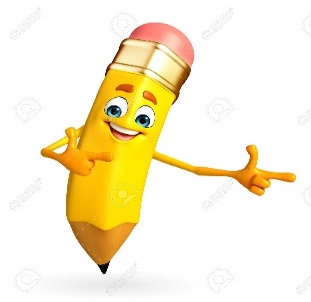 Entonces:Identificar es: Establecer, demostrar, reconocer la identidad de cosa, persona, objeto, etcEntendemos por: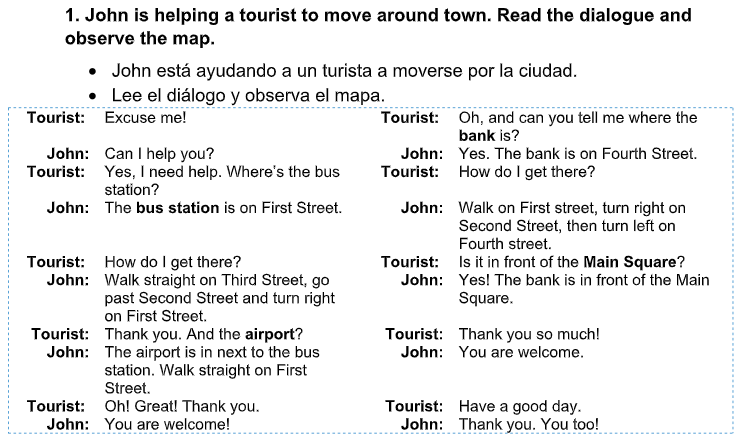 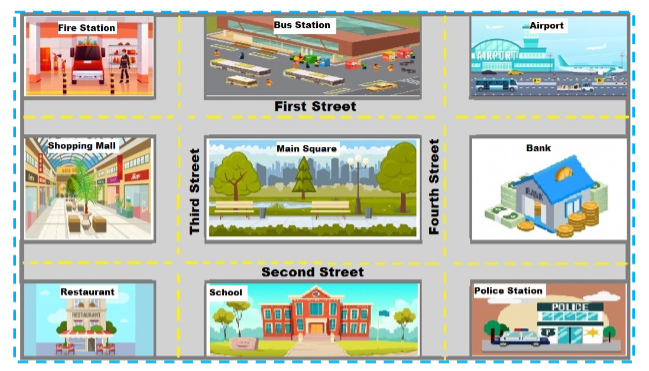 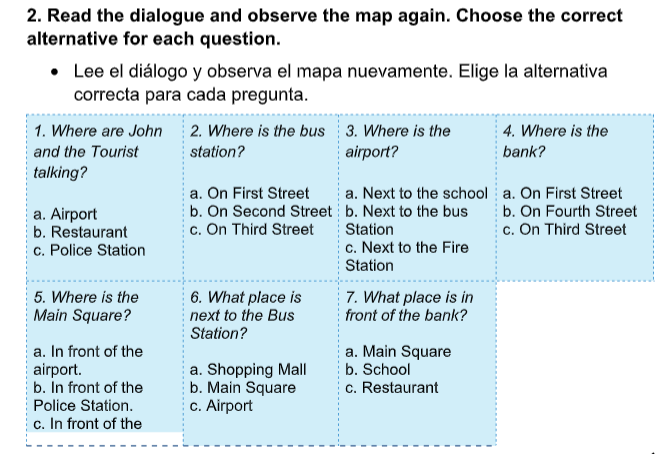 *Enviar foto de la guía desarrollada al whatsapp del curso y archivar en cuaderno de la asignatura.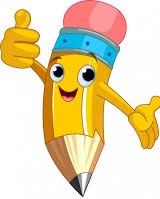 Autoevaluaciòn o Reflexión personal sobre la actividad: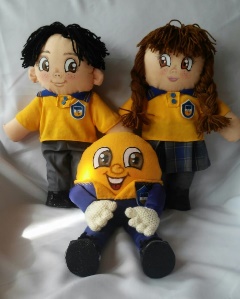 How do you feel doing this worksheet? ¿Cómo te sentiste haciendo esta guía?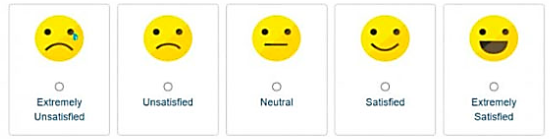 Name:Grade: 6°A   Date: semana N° 21¿QUÉ APRENDEREMOS?¿QUÉ APRENDEREMOS?¿QUÉ APRENDEREMOS?Objetivo (s): OA5. Leer y demostrar comprensión de textos adaptados y auténticos simples, no literarios, que contengan palabras de uso frecuente, familias de palabras y repetición de frases, y estén acompañados de apoyo visual y relacionados con los temas y las siguientes funciones del año:•	expresar habilidad e inhabilidad•	dar direcciones e indicar posición•	solicitar y contrastar información•	decir y preguntar la hora•	referirse a acciones cotidianas que ocurren al momento de hablar y en el pasado•	describir personas y acciones y cómo estas se realizan•	expresar cantidades, necesidad y posesiones.Objetivo (s): OA5. Leer y demostrar comprensión de textos adaptados y auténticos simples, no literarios, que contengan palabras de uso frecuente, familias de palabras y repetición de frases, y estén acompañados de apoyo visual y relacionados con los temas y las siguientes funciones del año:•	expresar habilidad e inhabilidad•	dar direcciones e indicar posición•	solicitar y contrastar información•	decir y preguntar la hora•	referirse a acciones cotidianas que ocurren al momento de hablar y en el pasado•	describir personas y acciones y cómo estas se realizan•	expresar cantidades, necesidad y posesiones.Objetivo (s): OA5. Leer y demostrar comprensión de textos adaptados y auténticos simples, no literarios, que contengan palabras de uso frecuente, familias de palabras y repetición de frases, y estén acompañados de apoyo visual y relacionados con los temas y las siguientes funciones del año:•	expresar habilidad e inhabilidad•	dar direcciones e indicar posición•	solicitar y contrastar información•	decir y preguntar la hora•	referirse a acciones cotidianas que ocurren al momento de hablar y en el pasado•	describir personas y acciones y cómo estas se realizan•	expresar cantidades, necesidad y posesiones.Contenidos: Direcciones en inglés.Contenidos: Direcciones en inglés.Contenidos: Direcciones en inglés.Objetivo de la semana: Identificar y relacionar direcciones en inglés, a tráves de un dialogo y apoyo visual, para desarrollar la comprension lectora.Objetivo de la semana: Identificar y relacionar direcciones en inglés, a tráves de un dialogo y apoyo visual, para desarrollar la comprension lectora.Objetivo de la semana: Identificar y relacionar direcciones en inglés, a tráves de un dialogo y apoyo visual, para desarrollar la comprension lectora.Habilidad: Identifican léxico relevante aprendido en inglés.Habilidad: Identifican léxico relevante aprendido en inglés.Habilidad: Identifican léxico relevante aprendido en inglés.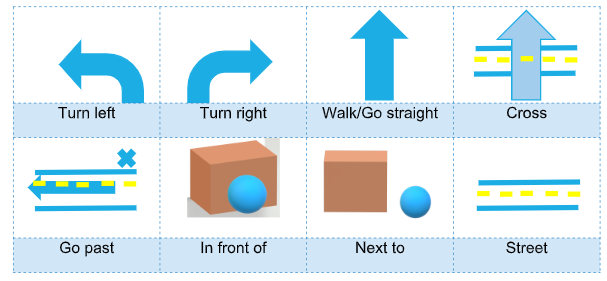 